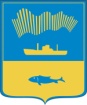 АДМИНИСТРАЦИЯ ГОРОДА МУРМАНСКАКОМИТЕТ ПО ОБРАЗОВАНИЮПРИКАЗ12.03.2015                                                            	                       № 523О внесении изменений в приказ комитета по образованию от 27.01.2015 № 137 «О закреплении муниципальных бюджетных общеобразовательных учреждений, реализующих образовательные программы общего образования, за конкретными территориями города Мурманска»В соответствии с п. 6 ст. 9 Федерального закона от 29.12.2012 
№ 273-ФЗ «Об образовании в Российской Федерации», в целях реализации прав граждан на получение общедоступного и бесплатного начального общего, основного общего, среднего общего образования по основным образовательным программам общего образования, с целью уточнения границ территории, за которой закреплено муниципальное бюджетное общеобразовательное учреждение города Мурманска средняя общеобразовательная школа № 34 (далее – МБОУ г. Мурманска СОШ № 34),  п р и к а з ы в а ю:1. Внести в приказ комитета по образованию от 27.01.2015 № 137 «О закреплении муниципальных бюджетных общеобразовательных учреждений, реализующих образовательные программы общего образования, за конкретными территориями города Мурманска» следующее изменение:Изложить в новой редакции Приложение № 1 в части закрепления МБОУ г. Мурманска СОШ № 34 за конкретной территорией города Мурманска. Директору МБОУ г. Мурманска СОШ № 34 (Калинина Л.Л.):Обеспечить прием детей, проживающих на закрепленной за образовательным учреждением территории и подлежащих обязательному обучению, с учетом интересов граждан, имеющих право на первоочередное предоставление места.Принять меры к своевременному размещению и регулярному обновлению на официальном сайте учреждения информации о количестве классов и свободных мест в них.  Городскому информационно-методическому центру работников образования города Мурманска (Демьянченко Н.А.) разместить настоящий приказ на образовательном портале города Мурманска.              4. Контроль исполнения настоящего приказа возложить                                на Корневу С.А., начальника отдела общего образования.Приложение № 1к приказу от 12.03.2015  № 523Конкретная территория города Мурманска, за которой закреплена МБОУ г. Мурманска СОШ № 34СОШ № 34проспект Ленина, 81, 83, 84, 85, 86, 87, 88, 92, 94, 95, 96, 98, 100, 101, 102ул. Октябрьская, 1, 3, 6, 8, 9, 10, 12, 14, 16, 17, 18, 20-36(чётные), 40, 42ул. К. Либкнехта, 8, 9, 10, 11, 11а, 12, 14, 15, 15а, 17, 18, 17/24, 19,21/22, 22, 23, 25, 27, 30а, 31, 33, 32/2, 33, 34/7, 34а, 38, 40, 42, 44, 46/4,  54ул. Папанина, 12, 14, 16, 20, 21, 22, 23, 24, 26, 28, 30, 34/25ул. К. Маркса, 4, 6, 8/2пр. Рыбный, 4, 8ул. Володарского, 3, 4, 7, 10, 12, 13, 14, 14апр. Флотский, 1, 3ул. Челюскинцев, 7, 9, 11, 19, 19б, 21а, 21б, 21в, 23, 25, 29, 30а, 32, 33, 34, 35, 37ул. Туристов, 11а, 23а, 29а, 45, 47, 49, 51ул. Загородная, 7, 12, 13, 18, 20, 22, 24, 26, 28ул. Пищевиков, 4, 6, 7, 8, 9ул. Водопроводная, 3, 7/1, 7/2, 9пер. Терский, 3, 9, 15ул. Большая Ручьевая, 12а, 21, 21а, 28ул. Малая Ручьевая, 22ул. Боровая, 29, 31, 38, 38а, 40а, 41, 43а, 49, 50, 51, 58ул. Ленинградская, 24, 29/5ул. Профсоюзов, 1Заместитель председателя комитетаН.П. Кочнева